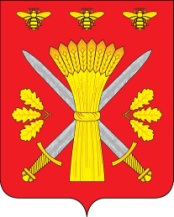 РОССИЙСКАЯ ФЕДЕРАЦИЯОРЛОВСКАЯ ОБЛАСТЬАДМИНИСТРАЦИЯ ТРОСНЯНСКОГО РАЙОНАРАСПОРЯЖЕНИЕот  01 апреля 2022 г.                                                                                                                  № 62-р                     с.ТроснаОб утверждении состава и заседаний муниципального проектного комитетаадминистрации Троснянского района Орловской областиВ соответствии с постановлением администрации Троснянского района от 25.07.2018 г. № 215 «Об организации проектной  деятельности в администрации Троснянского района Орловской области», а также  целях определения порядка и условий организации проектной деятельности в Троснянском районе Орловской области:  1. Утвердить Состав муниципального проектного комитета администрации Троснянского района Орловской области согласно приложению. 2. Заседания муниципального проектного комитета в Администрации Троснянского района Орловской области проводить по вторникам (по мере необходимости), но не реже одного раза в квартал.3. Распоряжение 154-р от 25.08.2018 г. признать утратившим силу.4. Контроль за исполнением настоящего распоряжения возложить на заместителя главы администрации по координации производственно-коммерческой деятельности, начальника отдела архитектуры, строительства и ЖКХ Н. Н.Волкову. Глава района                                                                                А.И.НасоновПриложение к распоряжению АдминистрацииТроснянского района Орловской областиот «01»  апреля 2022  г. № 62-рСостав муниципального проектного комитета администрации Троснянского района Орловской областиНасонов Александр Иванович – глава Троснянского района, председатель муниципального проектного комитетаВолкова Наталья Николаевна – заместитель главы администрации по координации производственно-коммерческой деятельности, начальник отдела архитектуры, строительства и ЖКХ,  заместитель председателя муниципального проектного комитетаЧлены муниципального проектного комитета:Лобанова Светлана Владимировна – начальник отдела организационно-правовой работы и делопроизводства,Илюхина Светлана Валентиновна  -  начальник финансового отдела,         Губина Анна Анатольевна – начальник отдела сельского хозяйства и продовольствия,Ерохина Инна Владимировна – начальник отдела образования,Сухоставец Мария Евгеньевна – начальник отдела по управлению муниципальным имуществом,Косоухова Галина Васильевна – начальник отдела культуры и архивного дела,Баранова Марина Александровна – главный специалист отдела экономики,Ермакова Лариса Анатольевна – главный специалист отдела экономики, секретарь муниципального проектного комитета.